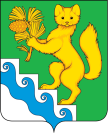 АДМИНИСТРАЦИЯ БОГУЧАНСКОГО РАЙОНАП О С Т А Н О В Л Е Н И Е10.03.2023		                с. Богучаны		                  № 201 - пО закреплении муниципальных казённых общеобразовательных организаций, реализующих программы начального общего, основного общего, среднего общего образования за территориями муниципального образования Богучанский район на 2023-2024 учебный годВ целях обеспечения реализации прав на образование лиц, проживающих или прибывающих на законных основаниях на территорию муниципального образования Богучанский район, включая выбор образовательной организации, а также реализации принципов общедоступности и бесплатности общего образования, в соответствии с Федеральным законом от 29.12.2012 № 273-ФЗ «Об образовании в Российской Федерации»,  п.5, 6  приказа Министерства просвещения России от 02.09.2020 N 458 "Об утверждении Порядка приема на обучение по образовательным программам начального общего, основного общего и среднего общего образования",  п.2.4  Административного регламента предоставления муниципальной услуги «Зачисление в муниципальные  общеобразовательные учреждения, расположенные на территории Богучанского района», утвержденного постановлением  администрации Богучанского района от 05.03.2021 №164-п,   на основании статей 7, 8, 40, 43, 47 Устава Богучанского района, ПОСТАНОВЛЯЮ:Закрепить муниципальные казённые общеобразовательные организации, реализующие программы начального общего, основного общего, среднего общего образования за территориями муниципального образования Богучанский район на 2023-2024 учебный год, согласно приложению 1.Признать утратившим силу постановление администрации Богучанского района  от 01.02.2022 № 66-п «О закреплении муниципальных казённых и бюджетных образовательных учреждений, реализующих программы начального общего, основного общего, среднего общего образования за территориями муниципального образования Богучанский район». Контроль за исполнением настоящего постановления возложить на заместителя Главы Богучанского района по социальным вопросам И.М.Брюханова     Постановление вступает в силу со дня, следующего за днём опубликования в Официальном вестнике Богучанского района.Постановление подлежит размещению на официальном сайте управления образования администрации Богучанского района (www. boguo.ru ).Глава Богучанского района	                                                  А.С.Медведев	Приложение 1 к постановлению администрации Богучанского района  от  10.03.2023 №201-пМуниципальные казённые общеобразовательные организации, реализующие программы начального общего, основного общего, среднего общего образования, закреплённые за территориями муниципального образования Богучанский район№ п/пНаименование образовательных организацийНаименование элемента улично-дорожной сети, Наименование переулковМуниципальное казённое общеобразовательное учреждение Ангарская школаза территорией посёлка Ангарский;Муниципальное казённое общеобразовательное учреждение Артюгинская школаза территорией посёлка Артюгино и деревни Иркинеево;Муниципальное казённое общеобразовательное учреждение Богучанская школа № 1 имени Клавдии Ильиничны Безрукихза территорией с. Богучаны по улицам: А. Толстых, Парадная, Полевая, Восточная, Солнечная, Береговая (по нечетной стороне с 1 - 67дома; по четной стороне со 2 – 56 дом), Совхозная, Октябрьская (по нечетной стороне с 1-107 дома, по четной стороне со 2-120дома);  Луговая, Ленина (по нечетной стороне с 1-53 дома; по четной стороне со 2-60 дома), Партизанская, Сибирская, Аэровокзальная (по нечетной стороне с 1-33дом; по четной стороне со 2-34 дома),  Заборцева, Спортивная, Фермерская, Механизаторов, Ровная, Лермонтова, Большая карьерная.по переулкам: Шанцера; Сельскохозяйственный; Ангарский; Лазо; Школьный; Орджоникидзе; Колхозный; Гоголя; Ветеринарный; Подъёмный; Молодёжный; Светлый; Первомайский; Портовский, Спасателей, Светлый, Убойный. Муниципальное казённое общеобразовательное учреждение Богучанская школа № 2за территорией с. Богучаны по улицам: Герцена, Новосёлов, Ленина  (по четной стороне с 154 - 206 «а» дома;  Киселёва, Перенсона, Лесная, Высотная, Щетинкина, Подгорная, Джапаридзе, Строителей, Кутузова, Энергетиков, Цветочная, Декабристов (от пересечения  с ул.Новоселов до пересечения с ул.Джапаридзе), Комсомольская (от пересечения  с ул.Новоселов до пересечения с ул.Джапаридзе), 8-е Марта (от пересечения  с ул.Перенсона до пересечения с ул.Джапаридзе), Садовая, Тихая, Заречная, Западная, Российская, Юности, Красноармейская, Магистральная, Заводская, Суворова, Кирпичная, 50 лет Ангарской правды, Кольцевая, Новая, Энтузиастов, Северная, Парковая, Ставропольская, Южная, Подснежников, Автопарковая, Киевская, Надежды, Цветочная, Крайняя, Мира.по переулкам: Пашенный, Больничный, Березовый, Молочный, Майский, Малый, Дальний, Удачный.Муниципальное казённое общеобразовательное учреждение Богучанская средняя школа № 3за территорией с. Богучаны по улицам: Береговая (по четной стороне с 58 - 82 дома); Октябрьская (с 109 нечетные, с 122 четные; Ленина: 55-139а нечетные, 62-148 четные; Аэровокзальная: 35-107 нечетные, 36-108 четные; Советская, 40-лет Победы, Автодорожная, Взлётная, Космонавтов, Нагорная, Терешковой, Авиаторов, Даниила Андона, Игоря Талькова.   по переулкам: Пушкина, Толстого, Маяковского, Кирова, Островского, Тургенева, Белинского, Сухой, Чернышевского, Куйбышева, Шевченко, Быковского, Гагарина, Титова, Николаева, Комарова, Звездный.Муниципальное казённое общеобразовательное учреждение «Богучанская средняя школа № 4»за территорией с. Богучаны по улицам: Набережная, Центральная, Геологов, Олимпийская, Первопроходцев, Верхняя, Ручейная, Таежная, Чкалова, Ольховая, Веселая, Чадобецкая, Рябиновая, Пилорамная, База ЛЗУ, Высоцкого, Егизаряна, Изыскателей, Короленко, Локутова, Плотникова, Сенника, Химиков, Урядная, Короткая (от пересечения  с ул.Суворово и далее в сторону м-он «Геофизики»), Сосновая, Дружбы народов,  Свободная, 8-е Марта (от пересечения  с ул.Джапаридзе до  дома 88 «а»), Ленина  (по четной стороне с 210 дома и далее в сторону  м-он «Геофизики»), Декабристов (от пересечения  с ул.Джапаридзе  и далее в сторону м-он «Геофизики»), Комсомольская (от пересечения  с ул.Джапаридзе и далее в сторону м-он «Геофизики»);территория Абаканапо переулкам: Апрельский, Вербный, Заправочный. Деревня Ярки.Муниципальное казённое общеобразовательное учреждение Говорковская школаза территорией посёлка ГоворковоМуниципальное казённое общеобразовательное учреждение «Гремучинская школа № 19»  за территорией посёлка ГремучийМуниципальное казённое общеобразовательное учреждение Красногорьевская школа за территорией посёлка Красногорьевский;Муниципальное казённое общеобразовательное учреждение Кежекская школа за территорией посёлка КежекМуниципальное казённое общеобразовательное учреждения Манзенская школа  за территорией посёлка Манзя;Муниципальное казённое общеобразовательное учреждение Невонская школа  за территорией посёлка Невонка и посёлка Гольтявино; Муниципальное казённое общеобразовательное учреждение Нижнетерянская школа за территорией посёлка Нижнетерянск.деревня Каменка;за территорией посёлка Беляки и деревни Бедоба;Муниципальное казённое общеобразовательное учреждение Новохайская школа за территорией посёлка Новохайский;Муниципальное казённое общеобразовательное учреждение Октябрьская средняя школа № 9 – за территорией посёлка Октябрьский и деревни Малеево;Муниципальное казённое общеобразовательное учреждения Осиновская школа за территорией деревни Осиновый МысМуниципальное казённое общеобразовательное учреждение Пинчугская школаза территорией посёлка Пинчуга;Муниципальное казённое  общеобразовательное учреждение Такучетская школаза территорией посёлка ТакучетМуниципальное казённое общеобразовательное учреждение Хребтовская школаза территорией посёлка ХребтовыйМуниципальное казённое общеобразовательное учреждение «Чуноярская средняя  школа № 13»за территорией  посёлка ЧуноярМуниципальное казённое общеобразовательное учреждение «Шиверская школа»за территорией  посёлка ШиверскийМуниципальное казённое общеобразовательное учреждение Таёжнинская школа № 7за территорией посёлка Таёжныйпо  улицам: 40 лет Победы, 9 Мая, 1 Аэродромная, Железнодорожников, Комсомольская, Крайняя, Лесовозная, Мира, Молодёжная, Монтажников, Новоселов, Пионерская, Свободная, Сибирская, Сосновая, Спортивная, Солнечная, Таежная, Олимпийская, Магистральная, Ленина (с 24-75 дома), Новая  (дома 1, 2, 3, 6,),  Первомайская, Свердлова, Строителей (дома - 9, 11, 26).по переулкам: Водяной, Светлый, Дружбы.Муниципальное казённое общеобразовательное учреждение Таёжнинская школа № 20за территорией посёлок Таёжный по улицам: Будённого, Вокзальная, Гагарина, Дорожная, Зелёная, Карабульская, Кирова, Лермонтова, Лесная, Мельничная, Пилорамная, Советская, Строителей (за исключением 9, 11, 26);  Суворова, Чапаева, Юбилейная, Новая (дома 4,5); Ленина  (нечетные с 1-23 дома,  четные  со 2-22 дома); деревня Карабула